Book Review Template for    Teen Read & Review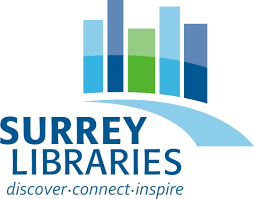 Your Name:						Branch:					
Title:							Author:NO SPOILERS, PLEASE To start, write 1-2 sentences about the story without giving too much away: Who is it about, what starts the story. You can include where/when it’s set OR “What’s the conflict?” Think about what made YOU want to read the book & say how it met your expectations, or not, and discuss  in 3-4 sentences aspects of the story that stood out to you.Write your review as an honest evaluation of the story to help other teens decide whether to read it or not.Finish with a sentence about what type of reader you think would like the book, and rate it on a scale of 1-5  (5 being the best score).Reviews should be at least 200 words long.Your review will be returned to you to edit if it’s too short, has too many spoilers (gives away too much information about the story), or is hard to understand.Thank you for participating in Surrey Libraries’ Teen Read & Review.